Kla.TV Hits 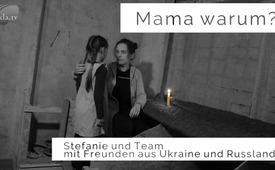 Mama, warum?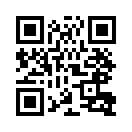 Mama, warum ist, wer früher Freund war, heute unser Feind? Mama, fallen heute Nacht wieder Bomben? Mama, gibt es heute Nacht wieder Krieg? Und sag mir, warum? Bitte, Mama, warum? Dieser Film ist ein Gemeinschaftswerk von Menschen aus der Schweiz, Deutschland, Russland und der Ukraine, die ihren tiefen Wunsch nach Frieden teilen.Mama, sag mir, warum sitzen wir im Keller nur bei Kerzenschein? 
Mama, warum? Mama, warum?
Mama, sag mir, warum ist Papa schon so lange nicht daheim? 
Mama, warum? Mama, warum?

Sag mir, Mama, warum ist, wer früher Freund war, heute unser Feind? 
Mama, warum? Ich versteh’ nicht, warum!

Mama, fallen heute Nacht wieder Bomben? Mama, gibt es heute Nacht wieder Krieg?
Und sag mir, warum! Bitte, Mama, warum?
Mama, hör’n wir draussen wieder Schreie? Weinst du dich heute wieder in den Schlaf? Mama, warum? Bitte, Mama, warum?

Mama, warum? Mama, warum? Mama, warum?
Bitte, sag mir, warum!

Kind, ich kann auch nicht versteh’n, weshalb Geschichte sich immer wiederholt,
immer wieder Krieg und Leid und Tod! Ich versteh’ nicht, warum!

Kind, ich weiss nur, dass leider immer noch zu viele Menschen regieren,
die von Krankheit und Krieg profitieren, und ich versteh’ nicht, warum!

Menschen, die für ihre Macht wortwörtlich über Leichen gehen,
die Kriege provozieren, um zu kassieren! Ich glaub’, das ist es, warum!

Warum immer dieselben reicher werden, während zu ihren Füssen Unschuldige sterben!
Ich versteh’ nicht, warum! Sag mir bitte, warum!
Warum können wir nicht zusammen geh’n, jede Krise gemeinsam übersteh’n,
ohne Macht auszubauen im Spiel des Grauens? Ich versteh’ nicht, warum!

Oh bitte, warum? Sag mir, warum! Sag mir, warum!
Oh bitte, warum? Sag mir, warum! Sag mir, warum!
Sag mir bitte, warum!

Mama, du brauchst nicht mehr zu weinen!
Denn du hast mir erzählt, dass das Böse nicht gewinnt!

Und Mama, weißt du, wenn ich groß bin, mach’ ich uns ’ne Welt, in der man einander liebt, 
einander hält, und in der man nur verdient, wenn man einander hilft!

Mama, du brauchst nicht mehr zu weinen!
Denn, wenn du mir dabei hilfst, dann mach’ ich uns ’ne neue Welt!von -------------------Quellen:- ------------------Das könnte Sie auch interessieren:#Hits - Kla.TV-Hits - www.kla.tv/Hits

#AntiKriegsLieder - Anti-Kriegslieder - www.kla.tv/AntiKriegsLieder

#Krisenprofit - Krisen-Profit-Verbot - www.kla.tv/Krisenprofit

#Kriegstreiberei - www.kla.tv/Kriegstreiberei

#Ukraine - www.kla.tv/UkraineKla.TV – Die anderen Nachrichten ... frei – unabhängig – unzensiert ...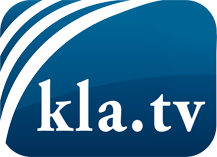 was die Medien nicht verschweigen sollten ...wenig Gehörtes vom Volk, für das Volk ...tägliche News ab 19:45 Uhr auf www.kla.tvDranbleiben lohnt sich!Kostenloses Abonnement mit wöchentlichen News per E-Mail erhalten Sie unter: www.kla.tv/aboSicherheitshinweis:Gegenstimmen werden leider immer weiter zensiert und unterdrückt. Solange wir nicht gemäß den Interessen und Ideologien der Systempresse berichten, müssen wir jederzeit damit rechnen, dass Vorwände gesucht werden, um Kla.TV zu sperren oder zu schaden.Vernetzen Sie sich darum heute noch internetunabhängig!
Klicken Sie hier: www.kla.tv/vernetzungLizenz:    Creative Commons-Lizenz mit Namensnennung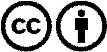 Verbreitung und Wiederaufbereitung ist mit Namensnennung erwünscht! Das Material darf jedoch nicht aus dem Kontext gerissen präsentiert werden. Mit öffentlichen Geldern (GEZ, Serafe, GIS, ...) finanzierte Institutionen ist die Verwendung ohne Rückfrage untersagt. Verstöße können strafrechtlich verfolgt werden.